МУНИЦИПАЛЬНОЕ  ОБРАЗОВАНИЕ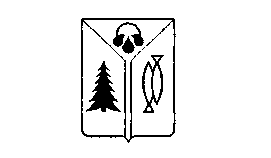 ГОРОД  ОКРУЖНОГО  ЗНАЧЕНИЯ  НИЖНЕВАРТОВСКМУНИЦИПАЛЬНОЕ АВТОНОМНОЕ ДОШКОЛЬНОЕ  ОБРАЗОВАТЕЛЬНОЕ  УЧРЕЖДЕНИЕ ГОРОДА НИЖНЕВАРТОВСКА ДЕТСКИЙ САД  №38 «ДОМОВЕНОК»                                                                    ПРИКАЗОт 09.10.2020 г                                                                                                              №357 -ОДОб организации работы с ребенком – инвалидом МАДОУ г.Нижневартовска ДС № 38«Домовенок» в 2020/2021 учебный год        На основании приказа департамента образования от 05.05.2016г.№254,во исполнение приказов департамента образования и молодежной политики Ханты-Мансийского автономного округа- Югры от 27.01.2016г.№87 «Об организации работы по разработке перечня мероприятия, предусмотренных индивидуальной программой реабилитации или абилитации ребенка-инвалида» (с изменениями),от 22.01.2016 г. №55 «О передаче полномочий по обеспечению работы по разработке перечня мероприятий, предусмотренных индивидуальной программой реабилитации или абилитации  ребенка-инвалида, с указанием исполнителей и сроков исполнения мероприятий, в целях организации работы в дошкольной организации по реализации индивидуальной программы реабилитации или абилитации ребенка-инвалида,     ПРИКАЗЫВАЮ:1.Назначить ответственное лицо по организации работы по реализации мероприятий, предусмотренных индивидуальной программой реабилитации или абилитации (далее-ИПРА) ребенка-инвалида педагога – психолога Лискину Н.В., учителя – дефектолога Сафину Л.П.2. Педагогу –психологу Лискиной Н.В., Сафиной Л.П.- обеспечить условия и реализацию мероприятий, предусмотренных ИПРА ребенка-инвалида с соблюдением установленных сроков;- по запросу направлять в департамент образования информацию об исполнении мероприятий, предусмотренных ИПРА ребенка –инвалида.3. Контроль над исполнением приказа возложить на заместителя заведующего О.И.Мельник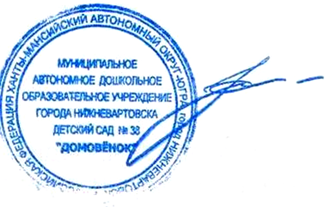  Заведующий                                                                                                      Л.А.Бондарева С приказом ознакомлены:№ п/пФ.И.О.	ДолжностьДата ознакомленияПодпись